CURRICULUM VITAE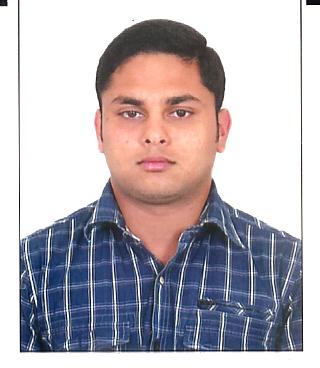 To utilize my abilities and knowledge earned to serve the society and to learn new skills while improving inter-personal skills and to become a successful nurse and to carry out all the responsibilities of a nurse in providing good health care to the patients with proper care and affectionGood communication skills and aptitude to learn quickly.Enjoy working to tight schedules and targets.Willingness to take responsibilities.BASIC   LIFE   SUPPORT (BLS)ADVANCED   CARDIO VASCULAR   LIFE   SUPPORT (ACLS)AIRWAY   MANAGEMENTINTERNATIONAL   TRAUMA   LIFE   SUPPORT   (ITLS)PEDIATRIC   ADVANCED    LIFE    SUPPORT   (PALS)Date of Birth 	  :       22nd march 1987Sex	:	MaleMarital status       :        MARRIEDReligion & Caste	:	Christian, Roman CatholicNationality	:	Indian		Language Known	: 	English, Hindi, Kannada, Tamil, MalayalamI hereby declare that all the information furnished above are true and correct to the best of my knowledge, information and belief.Objective:Abilities:Educational Qualifications:   COURSE/DIPLOMAYEAR OF PASSINGNAME OF THE INSTITUTEDIPLOMA ING N MAUGUST- 2007KARNATAKA AISHWARYA SCHOOL OF NURSING, BANGALOREPUCMARCH -2004ST. ANTONYS H S S, PLASSANAL, KOTTAYAMSSLCMARCH 2002ST.MARYS H S S, BHARANANGANAM, KOTTAYAM Additional Qualifications:Carrier Profile:HOSPITALSWORKING PERIODSAREA OF EXPERIENCEKAILASH HOSPITALS AND HEART INSTITUTE, NOIDA, UTTAR PRADESH13th FEBRUARY  2008 To 5TH SEPTEMBER 2010MEDICL $ SURGICAL WARD,EMERGENCYVIMS SPECIALITY HOSPITALSMARATHAHALLI,BANGALORE15th SEPTEMBER 2010  To 27thFEBRUARY                2012                         EMERGENCY              ZION HOSPITALS  PVT LTDKAMMANAHALLI,BANGALORE2nd MARCH  2012To  13th SEPTEMBER                 2013EMERGENCY       SPECIALIST HOSPITALS  PVT LTD       KALYANNAGAR  BANGALORE 28th SEPTEMBER 2013To  10th OCTOBER                     2016         EMERGENCYINCHARGEPersonal Profile:Declaration: